Dear parents/carers In order to support schools to prepare for the introduction of Curriculum For Wales in September 2023, Welsh Government have recently informed Local Authorities and schools of an additional INSET day for this academic year.To minimise disruption and maximise the opportunity for our schools to use this day productively, the Ysgol Calon Cymru cluster have decided to add this day to the already scheduled INSET on Monday 3rd July. This means that Monday 3rd and Tuesday 4th July will now be INSET days and pupils will not attend school. Thank you for your ongoing support. Ysgol Calon Cymru ClusterAnnwyl rieni/gofalwyrEr mwyn cefnogi ysgolion i baratoi ar gyfer cyflwyno Cwricwlwm i Gymru ym mis Medi 2023, mae Llywodraeth Cymru wedi hysbysu Awdurdodau Lleol ac ysgolion yn ddiweddar am ddiwrnod HMS ychwanegol ar gyfer y flwyddyn academaidd hon.Er mwyn tarfu cyn lleied â phosibl a chynyddu’r cyfle i’n hysgolion ddefnyddio’r diwrnod hwn yn gynhyrchiol, mae clwstwr Ysgol Calon Cymru wedi penderfynu ychwanegu’r diwrnod hwn at yr HMS a drefnwyd eisoes ar Dydd Llun 3ydd Gorffennaf. Mae hyn yn golygu y bydd Dydd Llun 3ydd a Dydd Mawrth 4ydd o Orffennaf nawr yn ddiwrnodau HMS ac ni fydd disgyblion yn mynychu’r ysgol.Diolch am eich cefnogaeth barhaus.Clwster Ysgol Calon Cymru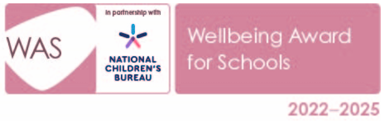 